とやま学校教育連携推進事業（仮称）　連携リスト登録票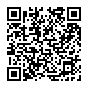 　　とやま学校教育連携推進事業（仮称）連携リストに登録します。　　　２０　　年　　月　　日　　　会社名・法人名・大学名等　　　　　　　　　　　　　　　　　　　　　　　　　　　代表者氏名　　　　　　　　　　　　　　　　　　　　　　　　　　　　　　　　　必要事項をご記入の上、FAX又はメールで送信してください。　　連絡先　県教育委員会教育企画課　　TEL:076-444-4583       FAX:076-444-4433                                   e-mail: akyoikukikaku@pref.toyama.lg.jp企業名・法人名・大学名等所在地〒担当者名（部署・役職）電話番号メールアドレス業種（複数回答可）□農林水産　　□食料品　　□繊維　　□印刷　　□科学・医薬品□電機・機械　　□建設　　□電気・ガス・水道□放送・新聞　　□通信　　□情報・ソフトウェア□物流　　□卸・小売　　□金融・保険　　□飲食　　□観光・宿泊　　□医療　　□教育・学習　　□福祉　　□理美容・健康□その他のサービス（士業含む）　□その他（　　　　　　　　　　　　　　）協力できる内容（複数回答可）□課題解決型学習（探究的な学習）への協力　　□その他の授業への協力　□講話・講演　 □企業見学　 □企業体験□その他（　　　　　　　　　　　　　　　　　　　　　）協力できる対象（複数回答可）□高校生　　□保護者　　□教職員　　□小・中学生も可提案・企画等※具体的な提案・企画等があれば、ご記入ください。その他※事務局に伝えておきたいことがあれば、ご記入ください。